Teacher Name:  Sir Tahawur   Class:   6      Subject: Mathematics     Date: 09 November,2018 Evaluate the following. 1.  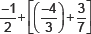 2.  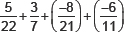 3.  Find:       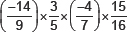 4. (3/4 + -2/5) + (-7/10)             5. {(-9)/5 × (-10)/3} × 21/-4  